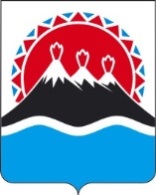 П О С Т А Н О В Л Е Н И ЕПРАВИТЕЛЬСТВА  КАМЧАТСКОГО КРАЯ             г. Петропавловск-КамчатскийПРАВИТЕЛЬСТВО ПОСТАНОВЛЯЕТ:1. Внести в постановление Правительства Камчатского края от 24.01.2018 № 27-П «Об утверждении Порядка предоставления юридическим лицам, осуществляющим деятельность в сфере водоснабжения и водоотведения, субсидий из краевого бюджета на финансовое обеспечение (возмещение) затрат на приобретение техники и оборудования» следующие изменения:1) наименование изложить в следующей редакции:«Об утверждении Порядка предоставления юридическим лицам, осуществляющим деятельность в сфере водоснабжения и водоотведения, субсидий из краевого бюджета на финансовое обеспечение (возмещение) затрат на приобретение техники и оборудования»;2) в части 1 слова «государственным унитарным предприятиям Камчатского края» исключить;3) в приложении:а) в наименовании слова «государственным унитарным предприятиям Камчатского края» исключить;б) часть 1 изложить в следующей редакции: «1. Настоящий Порядок регулирует вопросы предоставления юридическим лицам, осуществляющим деятельность в сфере водоснабжения и водоотведения, субсидий из краевого бюджета на финансовое обеспечение и возмещение затрат на приобретение техники, оборудования, программного обеспечения (включая затраты на его внедрение и модификацию), необходимых для выполнения работ и (или) оказания услуг по водоснабжению и водоотведению, включая затраты на приобретение и установку видеооборудования, необходимого для обеспечения безопасности технологических процессов на объектах водоснабжения и водоотведения (далее – субсидии, техника и оборудование).»;в) часть 3 изложить в следующей редакции:«3. К категории получателей субсидий относятся юридические лица, осуществляющие на территории Камчатского края деятельность в сфере водоснабжения и водоотведения с количеством абонентов не менее 80 тысяч и протяженностью обслуживаемых водопроводных сетей не менее 200 км.»;г) дополнить частью 42 следующего содержания:«42. Результаты предоставления субсидий оцениваются по:1) количеству приобретенной техники и оборудования;2) уменьшению количества аварийных ситуаций на сетях водоснабжения и водоотведения по сравнению с предыдущим годом;3) уменьшению среднего времени ликвидации аварийных ситуаций по сравнению с предыдущим годом;» д) пункт 5 части 55 изложить в следующей редакции:«5) копии сертификатов (деклараций) соответствия на приобретаемую технику и оборудование.»;е) в части 7 слова «в части 52» заменить словами «в части 55»;ж) пункт 2 части 16 изложить в следующей редакции:«2) отчет о достижении значений показателей результативности.».2. Настоящее постановление вступает в силу через 10 дней после дня его официального опубликования.Председатель Правительства – Первый вице - губернатор Камчатского края                                                                             Р.С. ВасилевскийПОЯСНИТЕЛЬНАЯ ЗАПИСКАк проекту постановления Правительства Камчатского края«О внесении изменений в приложение к постановлению Правительства Камчатского края от 24.01.2018 № 27-П «Об утверждении Порядка предоставления юридическим лицам – государственным унитарным предприятиям Камчатского края, осуществляющим деятельность в сфере водоснабжения и водоотведения, субсидий из краевого бюджета на финансовое обеспечение (возмещение) затрат на приобретение техники и оборудования»Настоящий проект постановления Правительства Камчатского края разработан в целях уточнения и дополнения отдельных положений Порядка предоставления юридическим лицам – государственным унитарным предприятиям Камчатского края, осуществляющим деятельность в сфере водоснабжения и водоотведения, субсидий из краевого бюджета на финансовое обеспечение (возмещение) затрат на приобретение техники и оборудования, а также в связи с необходимостью приведения нормативного правового акта в соответствие с требованиями постановлением Правительства Российской Федерации от 06.09.2016 № 887 «Об общих требованиях к нормативным правовым актам, муниципальным правовым актам, регулирующим предоставление субсидий юридическим лицам (за исключением субсидий государственным (муниципальным) учреждениям), индивидуальным предпринимателям, а также физическим лицам - производителям товаров, работ, услуг».Проект постановления Правительства Камчатского края 20.01.2020 года размещен на Едином портале проведения независимой антикоррупционной экспертизы и общественного обсуждения проектов нормативных правовых актов Камчатского края для проведения в срок до 30.01.2020 года независимой антикоррупционной экспертизы. По окончании данного срока экспертных заключений не поступило.Принятие проекта постановления Правительства Камчатского края не потребует выделения дополнительных финансовых средств из краевого бюджета№О внесении изменений в постановление Правительства Камчатского края от 24.01.2018 № 27-П «Об утверждении Порядка предоставления юридическим лицам - государственным унитарным предприятиям Камчатского края, осуществляющим деятельность в сфере водоснабжения и водоотведения, субсидий из краевого бюджета на финансовое обеспечение (возмещение) затрат на приобретение техники и оборудования» 